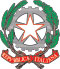 Ministero dell’Istruzione, dell’Università e della RicercaUfficio Scolastico Regionale per la ToscanaUfficio  IXAmbito territoriale di Lucca e Massa Carrara                                                Sede di MassaProt.n.4135-2								Massa, 28 Agosto 2015				                   IL DIRIGENTEVISTO il decreto prot.n.4097 del 25 Agosto 2015,con il quale sono state pubblicate le utilizzazioni ed assegnazioni provvisorie provinciali ed interprovinciali dei docenti della scuola primaria e dell’infanzia per l’anno scolastico 2015/16;ACCERTATA la disponibilità oraria su posto comune presso l’I.C.” Alfieri-Bertagnini” di Massa di 12,50h e la disponibilità oraria  presso l’I.C. “Taliercio” di Marina di Carrara di 12,50h;VISTA la richiesta di assegnazione provvisoria dell’interessata ;RITENUTO di dover integrare il decreto dei movimenti dell’organico di fatto;					        DISPONECon effetto immediato e per il corrente anno scolastico 2015/16,le utilizzazioni ed assegnazioni provvisorie dei docenti della scuola dell’infanzia sono così integrate:CHELOTTI MichelaO4/09/1971 LU			da : PRATO		a: I.C.Alfieri-Bertagnini       12,50H+								  I.C.Taliercio M.di Carrara 12,50H.							       Per   IL DIRIGENTE							Dott.ssa Donatella BUONRIPOSI							        Il Funzionario Alberto AncillottiAI DIRIGENTI SCOLASTICI DELLE DIREZIONE DIDATTICHEE DEGLI ISTITUTI COMPRENSIVI DELLA PROVINCIA-LORO SEDI-AL DIRIGENTE DELL’ UFFICIO SCOLASTICO TERRITORIALI DI PRATOALL’ALBO- ALL’URP SEDEAL S.T.D. –SEDE-